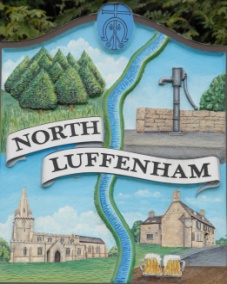 North Luffenham Parish Council	Minutes of the meeting of North Luffenham Parish Council held on Wednesday 16th August 2023 at 7.00pm at NL Community CentrePresent: Cllrs Smith (also C.Cllr), Cade, Forbes, Spiegl and Barsby.128/23 ApologiesApologies were received and accepted from C.Cllr Waller and Cllr Burrows. Cllrs Marsh and Gorse did not send any apologies at the time meeting. Cllr Gorse however did send apologies after the meeting.  129/23 Declaration of Interest No declarations were made. 130/23 Public Forum
One member of the public was in attendance. They made a presentation regarding the free lessons under the ‘Multiply’ scheme. If villagers would like classes to be run a minimum of 4 people must sign up in order for the classes to run. These classes, although numeracy based, can be for many different things – some examples are ‘online banking and online safety’, jewellery making, cooking on a budget and many more. If you would like to attend the classes or suggest one that we could host at the Community Centre please email the clerk or look for classes being hosted locally on the website - www.ralss.org.uk131/23 To approve and sign MinutesIt was unanimously agreed that the minutes of the meeting held on the 19th of July 2023 were correct and be approved and signed. 132/23 Ward Report The council has set a goal to be financially ‘in balance’ by 2027/2028. There has been many issues with bin collections and it has been decided that RCC will purchase their own waste removal lorries rather than relying on contactors. There has been significant works put into saving the leisure centre in Oakham. RCC will receive around £12million as part of a £23million levelling up awarded jointly to Rutland and Melton. The fund will be used to improve transport, creation of a medi-hub which should help local GP services, to help ‘level up’ Oakham High street and to make improvements to the Rutland Museum. 133/23 Chairman’s Report Neighbourhood plan – This will come up later in the meeting so will be addressed then.It has been noted that several people do voluntary work in the village with no acknowledgement. It was agreed the parish council will look into the idea of an annual Community Service award to be presented to those individuals in recognition of the work they put into North Luffenham. 134/23 Correspondence Request for memorial treeThe Oval committee will form a policy using the policy sent by the clerk as a template and will report back in the September meeting for final approval. Broken Bin in play area – inspected by RCC and recommended repairThe Clerk to chase RCC as still awaiting response/action.Offer to Purchase LandThe council decided not to make an offer at this time for the price suggested. Damage to housing in village due to trafficThe council will raise this issue with RCC and will be addressed due to historic damage. RCC Election chargesThe clerk has received an email notifying the council an invoice will be sent in the coming days for a total cost of £155.19 for the parish council election costs for the parish. As the invoice has not yet been sent the council will need to approve this payment next month. Grass cutting.RCC has sent information regarding the decision to decrease the amount of cuts from 10 to 6. In doing so they have asked councils to consider if they would wish to contract other contractors to complete the grass cutting in the village. Several companies have since reached out to advise they would be happy to quote for the service. The council will discuss, before the budget in December, as to whether they would like to stay with RCC grass cutting or to contract out. 135/23 Finance Report: To receive, consider and approve the Finance Report [Document]:To approve the following payments:Clerk’s Salary – £679.17 (£543.37 Net and 135.80 HMRC)Payroll – J Butlin - £15Zen – £42Payments of the above expenditure were unanimously agreed. 136/23 Planning - Cllr BurrowsNo planning comments to be made. 137/23 To receive and consider the report from the Community Centre Management Committee – Cllr CadeAn email has been received about a group wishing to use the CC to stay over. This was discuss and will be further discussed in the next management committee meeting.138/23 To receive and consider the report from the CIL Group – Cllr BurrowsThe Bowls Club made representations about the refurbishment or possiblereplacement of the Bowls Club building. This was also discussed for the cricketpavilion which would then become a multi-use building for the community.139/23 Neighbourhood Plan The Examiner has seen the plan and recommended changes. The report has been circulated to councillors to read and comment on. There is likely to be a referendum held on the 19th of October 23 to approve the NP. RCC are to sign off on the plan at the end of September at the latest. 140/23 Date of next meeting: It was previously agreed that meeting will be held on the 3rd Wednesday of each month at the new time of 7pm. Upcoming meeting dates are as follows: 20th Sept 2318th Oct 2315th Nov 2320th Dec 2317th Jan 2415th Feb 2420th March 2417th April 24 - Annual Parish MeetingJadene Bale, Parish Clerk